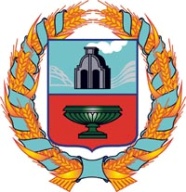 РОССИЙСКАЯ ФЕДЕРАЦИЯАДМИНИСТРАЦИЯ ГРЯЗНОВСКОГО СЕЛЬСОВЕТА Тюменцевского района Алтайского краяПостановлениес. ГрязновоОб утверждении плана противодействия коррупции в Администрации Грязновского сельсовета Тюменцевского района на 2014 год          В целях организации исполнения Федерального закона от 25 декабря 2008 года N 273-ФЗ "О противодействии коррупции", Указа Президента Российской Федерации от 14 апреля 2010 года N 460 "О национальной стратегии противодействия коррупции и Национальном плане противодействия коррупции на 2010 - 2011 годы", закона Алтайского края от 3 июня 2010 года №46-ЗС «О противодействии коррупции в Алтайском крае» ПОСТАНОВЛЯЮ:Утвердить План противодействия коррупции в Администрации Грязновского сельсовета Тюменцевского района Алтайского края на 2014 год (прилагается).Считать утратившим силу Постановление главы администрации №03 от 07.02.2013 г. «Об утверждении плана противодействия коррупции в Администрации Грязновского сельсовета Тюменцевского района на 2013 год» Контроль за исполнением настоящего постановления оставляю за собой.Коррупциогенных факторов не выявлено.          Глава Администрации          Грязновского сельсовета                                                                   С.А.ГоломолзинаУтвержден Постановлением Главы Администрации Грязновского сельсовета от 22.01.2014 № 01ПЛАНПРОТИВОДЕЙСТВИЯ КОРРУПЦИИ В АДМИНИСТРАЦИИ ГРЯЗНОВСКОГО СЕЛЬСОВЕТА ТЮМЕНЦЕВСКОГО РАЙОНА НА 2014 ГОД22.01.2014№01N 
п/пНаименование меры     Срок     
исполнения  Ответственный      
исполнитель       1 2             3      4             Раздел I                                
Меры по законодательному обеспечению противодействия коррупцииРаздел I                                
Меры по законодательному обеспечению противодействия коррупцииРаздел I                                
Меры по законодательному обеспечению противодействия коррупцииРаздел I                                
Меры по законодательному обеспечению противодействия коррупции1. Проводить        экспертизу
проектов        нормативных
правовых  актов   и    иных
документов               на
коррупциогенность          постоянно  ежеквартально  Комиссией по проведению антикоррупционной экспертизы правовых актов2. Проводить        экспертизу
принятых        нормативных
правовых  актов   и    иных
документов               на
коррупциогенность          постоянно  ежеквартально  Комиссией по проведению антикоррупционной экспертизы правовых актов3. При изменении  федерального и регионального 
законодательства в  области
противодействия   коррупции
приводить  муниципальные правовые акты в соответствиепо мере      
изменения    
законодате-  
льства       Глава Администрации, глава сельсоветаРаздел II                                  
Меры по совершенствованию государственного управления в целях      
предупреждения коррупцииРаздел II                                  
Меры по совершенствованию государственного управления в целях      
предупреждения коррупцииРаздел II                                  
Меры по совершенствованию государственного управления в целях      
предупреждения коррупцииРаздел II                                  
Меры по совершенствованию государственного управления в целях      
предупреждения коррупции1Обеспечивать               
организационное           и
методическое  сопровождение
заседаний    комиссии    по
соблюдению  требований    к
служебному   поведению муниципальных служащих Тюменцевского района и урегулированию    конфликта
интересов                  По мере появления основанийГлава Администрации2Соблюдать        требования
статей 16, 17  Федерального
закона    от     02.03.2007
N 25-ФЗ "О муниципальной службе в Российской
Федерации"  при   замещении
вакантных должностей
муниципальной службы                     В течении всего 2014 г.          Глава Администрации, глава сельсовета3Включать     в      учебные
программы   по    повышению
квалификации               
государственных гражданских
служащих темы,  посвященные
вопросам    противодействия
коррупции и направленные на
формирование               
антикоррупционного         
поведения       гражданских
служащих                    В течении всего 2014 г.департамент   Администрации
края     по        вопросам
государственной  службы   и
кадров                     4Организовывать и  проводить
беседы с муниципальными служащими    по    вопросам
профилактики   1 раз в кавтал в течении 2014 г. 
      Глава Администрации5Привлекать при наличии вины
к            дисциплинарной
ответственности          (с
одновременным   уменьшением
денежного содержания)  лиц,
замещающих      руководящие
должности       гражданской
службы в  случае  выявления
правоохранительными        
органами             фактов
коррупционных проявлений со
стороны   подчиненных    им
сотрудников                по мере      
выявления    
фактов       Глава Администрации     6Внедрить в системе  органов
местного самоуправления Администрации Грязновского сельсовета
механизм           проверки
достоверности   и   полноты
сведений  о   доходах,   об
имуществе и  обязательствах
имущественного   характера,
представляемых      лицами,
претендующими на  замещение
должностей  государственной
гражданской службы  края  и
государственных  должностей
края,  лицами,  замещающими
указанные   должности,    а
также сведений  о  доходах,
об       имуществе        и
обязательствах             
имущественного характера их
супругов                  и
несовершеннолетних детей   III - IV     
квартал      
2014 г.      департамент   Администрации
края     по        вопросам
государственной  службы   и
кадров;                    
органы       исполнительной
власти Алтайского края     7Продолжить  разработку    и
внедрение  административных
регламентов      исполнения
государственных  функций  и
предоставления             
государственных услуг        По мере необходимости 
          Администрация сельсовета, комитет по экономике Администрации района8Продолжить        внедрение
инновационных    технологий
государственного управления
и        администрирования,
регламентов  и   стандартов
оказания    государственных
услуг в  электронном  виде,
электронного               
документооборота           В соответствии с действующим законодательством в течении всего 2014 годаГлавное          управление
экономики   и    инвестиций
Алтайского  края;          
комитет по экономике Администрации района     9Совершенствовать    систему
закупок для государственных
нужд,         предусмотрев:
проведение      мониторинга
соблюдения       требований
Федерального   закона    от
21.07.2005    N 94-ФЗ    "О
размещении    заказов    на
поставки           товаров,
выполнение работ,  оказание
услуг для государственных и
муниципальных        нужд",
включая анализ закупочных и
среднерыночных    цен    на
закупаемую продукцию и меры
по    устранению    случаев
участия     на      стороне
поставщиков  продукции  для
государственных        нужд
близких       родственников
должностных            лиц,
ответственных  за  принятие
решений    по    размещению
государственных заказов,  а
также  лиц,  которые  могут
оказать прямое  влияние  на
процесс       формирования,
размещения    и    контроля
проведения  государственных
закупок;                   
исключение             иных
возможных       предпосылок
конфликта         интересов
государственных гражданских
служащих                   В соответствии с законодательством, по мере необходимости в течении всего 2014 года         Главное          управление
экономики   и    инвестиций
Алтайского края;           
органы       исполнительной
власти Алтайского края     10Направлять    планы-графики
размещения государственного
и муниципального заказов  в
Управление      Федеральной
службы         безопасности
Российской   Федерации   по
Алтайскому  краю,   Главное
управление  внутренних  дел
по     Алтайскому     краю,
Общественную         палату
Алтайского края,  Алтайскую
торгово-промышленную       
палату, НП "Алтайский  союз
предпринимателей"          1 раз в полугодие   Главное          управление
экономики   и    инвестиций
Алтайского края            11Осуществлять       контроль
оплаты                труда
государственных гражданских
служащих                   постоянно    Комитет по финансам , налоговой и кредитной политике Администрации района, Глава Администрации сельсовета         12Обеспечивать   общественный
контроль  за  расходованием
средств  бюджета Администрации сельсовета  постоянно    Комитет по финансам , налоговой и кредитной политике Администрации района, Глава Администрации сельсовета         13Обеспечивать доступ граждан
к информации о деятельности
органов     местного самоуправления  в
соответствии с  Федеральным
законом    от    09.02.2009
N 8-ФЗ   "Об    обеспечении
доступа  к   информации   о
деятельности               
государственных  органов  и
органов            местного
самоуправления"            Постоянно в течении всего 2014 года          Органы местного самоуправления      14Осуществлять мероприятия по
формированию     стандартов
антикоррупционного         
поведения   в   гражданском
обществе,          созданию
атмосферы  нетерпимости   к
коррупции   во   всех    ее
проявлениях,       освещать
имеющиеся факты коррупции в
деятельности    должностных
лиц органов местного самоуправленияпостоянно    департамент   Администрации
края    по    связям      с
институтами    гражданского
общества;                  
управление Алтайского  края
по печати и информации, глава Администрации сельсовета   15Оказывать        содействие
средствам          массовой
информации    в     широком
освещении      мер       по
противодействию коррупции  постоянно    управление Алтайского  края
по печати и информации;    
департамент   Администрации
края    по    связям      с
институтами    гражданского
общества                   16Обеспечивать информационное
сопровождение   мероприятий
по          противодействию
коррупции в системе органов
исполнительной       власти
Алтайского края            постоянно    управление Алтайского  края
по печати и информации     17Принимать     меры       по
организационно-правовому   
обеспечению    деятельности
общественных       советов,
созданных    при    органах
местного самоуправления     постоянно    департамент   Администрации
края    по    связям      с
институтами    гражданского
общества;                  
органы       местного самоуправления     18Организовывать   бесплатные
юридические    консультации
для  граждан   с   участием
представителей Общественной
палаты  Алтайского  края  и
Алтайского    регионального
отделения    Общероссийской
общественной    организации
"Ассоциация юристов России"постоянно    департамент   Администрации
края    по    связям      с
институтами    гражданского
общества;                  
Общественная         палата
Алтайского    края      (по
согласованию);             
Алтайское      региональное
отделение    Общероссийской
общественной    организации
"Ассоциация юристов России"
(по согласованию)          19Поддерживать   общественные
антикоррупционные          
инициативы;    общественные
объединения, осуществляющие
деятельность    в     сфере
противодействия коррупции  постоянно    департамент   Администрации
края    по    связям      с
институтами    гражданского
общества;                  
органы местного самоуправления     